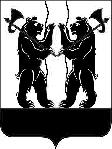 АДМИНИСТРАЦИЯЯРОСЛАВСКОГО  МУНИЦИПАЛЬНОГО  РАЙОНАП О С Т А Н О В Л Е Н И Е31.03.2017                                                                                                                              № 1052Об утверждении муниципальной программы «Обеспечение качественными коммунальными услугами населения Ярославского муниципального района на 2017-2019 годы» в новой редакцииВ соответствии с Федеральным законом от  06 октября 2003 года                              № 131-ФЗ «Об общих принципах организации местного самоуправления                       в Российской  Федерации», постановлением Администрации ЯМР                          от 16.09.2015 № 3078 «Об утверждении порядка разработки, реализации                 и оценки эффективности муниципальных программ Ярославского муниципального района», Администрация района п о с т а н о в л я е т :1. Утвердить прилагаемую муниципальную программу «Обеспечение качественными коммунальными услугами населения Ярославского муниципального района на 2017-2019 годы» в новой редакции.2. Управлению финансов и социально-экономического развития Администрации ЯМР  осуществлять финансирование данной программы в пределах средств, предусмотренных в бюджете района                    на очередной финансовый год.3. Признать утратившим силу постановление Администрации Ярославского муниципального района от 14.10.2016 № 1285 «Об утверждении муниципальной программы «Обеспечение качественными коммунальными услугами населения Ярославского муниципального района»                                    на 2017-2019 годы».4. Опубликовать постановление в газете «Ярославский агрокурьер».5. Контроль за исполнением постановления возложить на заместителя Главы Администрации ЯМР по вопросам ЖКХ и строительства.6. Постановление вступает в силу с момента опубликования. Глава Ярославского муниципального района                                                                                                                                                                   УТВЕРЖДЕНА 									постановлением									Администрации ЯМР                                                                                             от 31.03.2017 № 1052МУНИЦИПАЛЬНАЯ ПРОГРАММА«Обеспечение качественными коммунальными услугами населения Ярославского муниципального районана 2017-2019 годы»ПАСПОРТмуниципальной программы Ярославского муниципального районаОбщая характеристика сферы реализации  муниципальной программыЖилищно-коммунальное хозяйство – это многоотраслевой комплекс, обеспечивающий функционирование инженерной инфраструктуры зданий различного назначения для удобства и комфортности проживания или нахождения в них граждан путем предоставления им широкого спектра жилищно-коммунальных услуг.ЖКХ  является одной из важных сфер экономики Ярославского муниципального района. Жилищно-коммунальные услуги имеют для населения особое значение и являются жизненно необходимыми.                              От их качества зависит не только комфортность, но и безопасность проживания граждан в своём жилище. Поэтому устойчивое функционирование ЖКХ – это одна из основ социальной безопасности и стабильности в обществе.ЖКХ Ярославского муниципального района на сегодняшний день включает в себя следующие основные категории коммунальной инфраструктуры:- 37 котельных;- 167,73 километров тепловых сетей,- 193,43 километр  водопроводных сетей,- 162,96 километров канализационных сетей;-  газовых сетей.Общая площадь обслуживаемого жилищного фонда составляет более            1860,6 тыс. квадратных метров, около 92 % которого  находится  в частной собственности. В жилищном фонде оборудовано:- водопроводом - 48%;- канализацией - 43%;- центральным отоплением – 35,2%;- газом - 95%;- горячим водоснабжением – 21,2%.В настоящее время существует ряд проблем, которые необходимо решать с участием федеральных, региональных, муниципальных органов исполнительной власти и населения. Эти проблемы обусловлены:высокой степенью износа основных фондов (степень износа – более 55 процентов, в том числе износ объектов теплоснабжения – 75,0 процента, холодного водоснабжения – 59,2 процента, водоотведения – 46,0 процента); неэффективным использованием природных ресурсов, выраженным в высоких потерях воды и тепловой энергии в процессе производства и транспортировки до потребителей;неудовлетворительным финансовым и материальным обеспечением (отрасль ЖКХ убыточна);неэффективным управлением отраслью ЖКХ в целом, сохранением нерыночных принципов функционирования и дотационным характером функционирования отрасли ЖКХ;отсутствием благоприятного инвестиционного климата; отсутствием рынка жилищно-коммунальных услуг со свойственными ему открытостью и конкурентной средой.При этом стоимость коммунальных услуг для населения в последние годы значительно возросла. Действующий в большинстве случаев затратный метод формирования тарифов на услуги теплоснабжения, водоснабжения и водоотведения с использованием нормативной рентабельности стимулирует организации коммунального комплекса к завышению собственных издержек, приводит к повышению уровня износа объектов коммунальной инфраструктуры. Еще одной причиной высокого уровня износа объектов коммунальной инфраструктуры является недоступность долгосрочных инвестиционных ресурсов для организаций коммунального комплекса. Как следствие, у таких организаций нет возможности осуществить проекты модернизации объектов коммунальной инфраструктуры без значительного повышения тарифов. Для повышения качества предоставления коммунальных услуг и эффективности использования природных ресурсов необходимо обеспечить масштабную реализацию проектов модернизации объектов коммунальной инфраструктуры. Проведение реформы ЖКХ является одним из приоритетных направлений социальной и экономической политики Администрации ЯМР. Её значимость и необходимость определяются реальным состоянием данного сектора, возможными негативными социально-экономическими последствиями при отсутствии своевременного реагирования на возникающие отклонения.Предмет особого внимания – качество потребляемой питьевой воды населением района. Имеющиеся мощности очистных сооружений питьевой воды не могут обеспечивать очистку всего объема потребляемой воды.Решение проблемы водоснабжения и водоотведения на территории  Ярославского муниципального района основывается на анализе  состояния этих сетей с учетом существующих тенденций развития систем водоснабжения и водоотведения по обеспечению населения питьевой водой  соответствующей требованиям, предъявляемым к показателям качества питьевой воды. С этой целью на территории района предлагается осуществить следующие мероприятия по улучшению предоставляемых жилищно-коммунальных услуг населению:- применение  новых технологий по восстановлению и дезинфекции водозаборов;- предотвращение пескования водозаборных скважин;- выполнение обезжелезивания водозаборных скважин;- выполнение текущего и капитального ремонтов существующих источников водоснабжения;- обустройство водозаборов, обеспечение их экологической безопасности, защита от антропогенных загрязнений;- строительство новых источников водоснабжения на базе новых технологий и оборудования;- строительство разводящих водопроводных сетей в населенных пунктах;- строительство и реконструкция шахтных колодцев, обеспечивающих население качественной питьевой водой; - реконструкция и строительство очистных сооружений с применением новых технологий очистки сточных вод.- постепенное повышение доли населения в оплате                          жилищно-коммунальных услуг с одновременным применением мер адресной                социальной поддержки малообеспеченных слоёв населения;- реализация мероприятий по газификации, модернизации объектов инженерной инфраструктуры, основной целью которых является рациональное использование энергоресурсов, исключение непроизводительных затрат при производстве коммунальных услуг. Приоритеты государственной политики в сфере реализации муниципальной программы и ожидаемые конечные результатыЦели и задачи модернизации и реформирования ЖКХ Ярославского муниципального района на современном этапе диктуются необходимостью реализации комплекса мер в соответствии с постановлением Правительства Российской Федерации от 15 апреля 2014 г. № 323 «Об утверждении государственной программы Российской Федерации «Обеспечение доступным и комфортным жильем и коммунальными услугами граждан Российской Федерации» и на основании областных целевых программ «Развитие водоснабжения, водоотведения  и очистки сточных вод» на 2012-2017 годы (утверждена постановлением Правительства Ярославской области от 29.02.2012 № 145-п) и «Комплексная программа модернизации и реформирования жилищно-коммунального хозяйства Ярославской области» на 2011-2016 годы и (утверждена постановлением Правительства Ярославской области от 02.11.2010 № 820-п) с целью создания комфортной среды обитания и жизнедеятельности для человека в Ярославской области.Основными приоритетами программы являются:улучшение качества жилищного фонда, повышение комфортности условий проживания;модернизация и повышение энергоэффективности объектов коммунального хозяйства.В результате реализации мероприятий программы к 2020 году запланирован переход на качественно новый уровень состояния жилищной сферы, характеризуемый следующими целевыми ориентирами:увеличение количества газифицированных домов в индивидуальном жилом фонде ЯМР до 4890 шт.увеличении доли населения поселений, обеспеченных питьевой водой надлежащего качества, к общему количеству населения, обеспеченного питьевой водой до 53%.Целевые показатели Программы и методика оценки эффективности и результативности реализации ПрограммыЦель Программы: Улучшение жилищных условий населения Ярославского муниципального района путем газификации, обеспечение эффективного, качественного и надежного ресурсоснабжения при оказании коммунальных услуг, доведение водоснабжения населения и очистки сточных вод до установленных санитарно-гигиенических требований.Целевые показатели Ресурсное обеспечение муниципальной программыОсновные сведения о подпрограммах,               входящих в муниципальную программуНаименование муниципальной  программы«Обеспечение качественными коммунальными услугами населения Ярославского муниципального района на 2017-2019 годы» (далее – Программа)«Обеспечение качественными коммунальными услугами населения Ярославского муниципального района на 2017-2019 годы» (далее – Программа)Ответственный исполнитель муниципальной программыМуниципальное казенное учреждение «Многофункциональный центр развития» ЯМРМуниципальное казенное учреждение «Многофункциональный центр развития» ЯМРКуратор муниципальной программыЗаместитель Главы Администрации ЯМР по вопросам ЖКХ         и строительства Заместитель Главы Администрации ЯМР по вопросам ЖКХ         и строительства Сроки реализации муниципальной программы2017 – 2019 годы2017 – 2019 годыЦели муниципальной программыУлучшение жилищных условий населения Ярославского муниципального района путем газификации, обеспечение эффективного, качественного и надежного ресурсоснабжения при оказании коммунальных услуг,доведение водоснабжения населения и очистки сточных вод      до установленных санитарно-гигиенических требованийУлучшение жилищных условий населения Ярославского муниципального района путем газификации, обеспечение эффективного, качественного и надежного ресурсоснабжения при оказании коммунальных услуг,доведение водоснабжения населения и очистки сточных вод      до установленных санитарно-гигиенических требованийОбъёмы и источники финансирования муниципальной  программы Перечень целевых программ и основных мероприятий, входящих в состав муниципальной программыМЦП «Комплексная программа модернизации и реформирования жилищно-коммунального хозяйства Ярославского муниципального района на 2015-2019 годы» МКУ «МФЦР»ЯМРПеречень целевых программ и основных мероприятий, входящих в состав муниципальной программыМЦП «Развитие водоснабжения, водоотведения и очистки сточных вод на территории ЯМР на 2015-2019 годы» МКУ «МФЦР»ЯМРПеречень целевых программ и основных мероприятий, входящих в состав муниципальной программыМероприятия в области жилищного хозяйства МКУ «МФЦР»ЯМРПеречень целевых программ и основных мероприятий, входящих в состав муниципальной программыПереданные полномочия от городского и сельских поселений на уровень ЯМР в сфере ЖКХ МКУ «МФЦР»ЯМРНаименование показателяЕдиницаизмеренияЗначение показателяЗначение показателяЗначение показателяЗначение показателяНаименование показателяЕдиницаизмерениябазовое на 01.01.2017на 01.01.2018на 01.01.2019на 01.01.2020Наименование показателяЕдиницаизмерениябазовое на 01.01.2017плановоеплановоеплановое123456Муниципальная программа « Обеспечение качественными коммунальными услугами населения Ярославского муниципального района на 2017-2019 годы»Муниципальная программа « Обеспечение качественными коммунальными услугами населения Ярославского муниципального района на 2017-2019 годы»Муниципальная программа « Обеспечение качественными коммунальными услугами населения Ярославского муниципального района на 2017-2019 годы»Муниципальная программа « Обеспечение качественными коммунальными услугами населения Ярославского муниципального района на 2017-2019 годы»Муниципальная программа « Обеспечение качественными коммунальными услугами населения Ярославского муниципального района на 2017-2019 годы»Муниципальная программа « Обеспечение качественными коммунальными услугами населения Ярославского муниципального района на 2017-2019 годы»Количество газифицированных домов                                  в индивидуальном жилом фонде ЯМРшт.4300450047004890Доля населения поселений, обеспеченного питьевой водой надлежащего качества, к общему количеству населения, обеспеченного питьевой водой%53535356МЦП «Комплексная программа модернизации и реформирования жилищно-коммунального хозяйства Ярославского муниципального района на 2015-2019 годы»МЦП «Комплексная программа модернизации и реформирования жилищно-коммунального хозяйства Ярославского муниципального района на 2015-2019 годы»МЦП «Комплексная программа модернизации и реформирования жилищно-коммунального хозяйства Ярославского муниципального района на 2015-2019 годы»МЦП «Комплексная программа модернизации и реформирования жилищно-коммунального хозяйства Ярославского муниципального района на 2015-2019 годы»МЦП «Комплексная программа модернизации и реформирования жилищно-коммунального хозяйства Ярославского муниципального района на 2015-2019 годы»МЦП «Комплексная программа модернизации и реформирования жилищно-коммунального хозяйства Ярославского муниципального района на 2015-2019 годы»Протяженность магистральных и распределительных газопроводов в индивидуальном жилищном фондекм245260270285Количество котельных, переведенных на газообразный вид топливашт.23232424Доля обоснованных жалоб потребителей на качество коммунальных услуг в общем объёме жалоб, поступивших в Администрацию Ярославского муниципального района%21,121,120,820,5МЦП «Развитие водоснабжения, водоотведения и очистки сточных водна территории ЯМР на 2015-2019 годы»МЦП «Развитие водоснабжения, водоотведения и очистки сточных водна территории ЯМР на 2015-2019 годы»МЦП «Развитие водоснабжения, водоотведения и очистки сточных водна территории ЯМР на 2015-2019 годы»МЦП «Развитие водоснабжения, водоотведения и очистки сточных водна территории ЯМР на 2015-2019 годы»МЦП «Развитие водоснабжения, водоотведения и очистки сточных водна территории ЯМР на 2015-2019 годы»МЦП «Развитие водоснабжения, водоотведения и очистки сточных водна территории ЯМР на 2015-2019 годы»Доля сточных вод, соответствующих установленным требованиям к общему количеству сточных вод%47474751Источник финансированияВсегоОценка расходов (тыс. руб.) в том числе по годам реализацииОценка расходов (тыс. руб.) в том числе по годам реализацииОценка расходов (тыс. руб.) в том числе по годам реализацииИсточник финансированияВсего  2017 год2018 год2019 год12345Муниципальная целевая программа "Комплексная программа модернизации и реформирования жилищно-коммунального хозяйства Ярославского муниципального района» на 2015-2019 годы148 896,4354 202,2635 262,5159 431,66- районный бюджет90 587,4331 174,2626 526,5132 886,66- бюджет поселений- областной бюджет58 309,0023 028,008 736,0026 545,00- федеральный бюджет- внебюджетные источникиМуниципальная целевая программа "Развитие водоснабжения, водоотведения и очистки сточных вод" на территории ЯМР на 2015-2019 годы20 820,900,000,0020 820,90- районный бюджет7 500,000,000,007 500,00- бюджет поселений- областной бюджет13 320,9013 320,90- федеральный бюджет- внебюджетные источникиМероприятия в области жилищного хозяйства- районный бюджет- бюджет поселений- областной бюджет- федеральный бюджет- внебюджетные источникиПереданные полномочия от городского и сельских поселений на уровень ЯМР в сфере ЖКХ- районный бюджет- бюджет поселений- областной бюджет- федеральный бюджет- внебюджетные источникиИтого по муниципальной программе169 717,3354 202,2635 262,5180 252,56- районный бюджет98 087,4331 174,2626 526,5140 386,66- бюджет поселений- областной бюджет71 629,9023 028,008 736,0039 865,90- федеральный бюджет- внебюджетные источникиНаименование подпрограммы"Комплексная программа модернизации и реформирования жилищно-коммунального хозяйства Ярославского муниципального района на 2015-2019 годы" в новой редакцииСрок реализации 2015-2019 годыОтветственный исполнитель МКУ «Многофункциональный центр развития» ЯМРЦельУлучшение жилищных условий населения Ярославского муниципального района путем газификации, обеспечение эффективного, качественного и надежного ресурсоснабжения при оказании коммунальных услуг.Задачи Повышение уровня газификации и теплоснабжения населенных пунктов Ярославского муниципального района.Строительство межпоселковых газопроводов и распределительных сетей. Модернизация существующих котельных Обеспечение предоставления качественных жилищно-коммунальных услуг населению Ярославского муниципального района.Целевые показатели- количество газифицированных домов                                  в индивидуальном жилом фонде ЯМР  - протяженность магистральных и распределительных газопроводов в индивидуальном жилищном фонде - количество котельных, переведенных на газообразный вид топлива- доля обоснованных жалоб потребителей на качество коммунальных услуг в общем объёме жалоб, поступивших в Администрацию Ярославского муниципального районаНормативный правовой акт, утвердивший подпрограммупостановление Администрации ЯМР от 20.02.2017          № 398Электронный адрес размещения  подпрограммы в информационно- телекоммуникационной  сети «Интернет»http://yamo.adm.yar.ru/ekon/ekon3.phpНаименование подпрограммы"Развитие водоснабжения, водоотведения и очистки сточных вод на 2015-2019 годы" в новой редакцииСрок реализации 2015 – 2019 годыОтветственный исполнитель МКУ «Многофункциональный центр развития» ЯМРЦель Доведение водоснабжения населения и очистки сточных вод до установленных санитарно-гигиенических требованийЗадачи Строительство и реконструкция систем водоснабжения и водоотведения.Осуществление проектных работ.Строительство объектов водоснабжения.Строительство объектов водоотведения.2. Строительство и реконструкция шахтных колодцев.Целевые показатели- доля населения поселений, обеспеченного питьевой водой надлежащего качества, к общему количеству населения, обеспеченного питьевой водой - доля сточных вод, соответствующих установленным требованиям к общему количеству сточных водНормативный правовой акт, утвердивший подпрограммупостановление Администрации ЯМР  от 20.02.2017  № 397Электронный адрес размещения  подпрограммы в ИТС «Интернет»http://yamo.adm.yar.ru/ekon/ekon3.php